Datenschutzerklärung nach § 15 KDR-OG
für ehrenamtlich Tätige im Malteser VerbundIm Zusammenhang mit Ihrer ehrenamtlichen Tätigkeit für die Malteser verarbeiten wir personenbezogene Daten von Ihnen und ggf. von Ihren Angehörigen. Mit diesem Dokument möchten wir Sie umfassend darüber informieren, wie wir Ihre Daten verarbeiten. Als Malteser unterstehen wir der Kirchlichen Datenschutzregelung der Ordensgemeinschaft päpstlichen Rechts (KDR-OG). Wer ist verantwortlich für die Verarbeitung Ihrer Daten?Verantwortlicher im Sinne von § 4 Nr. 9 KDR-OG ist (im Weiteren „Malteser“ genannt):Verarbeitende Stelle:Telefon: , E-Mail: ,Ansprechperson: Datenschutzbeauftragter der Malteser ist Rechtsanwalt Dr. Karsten Kinast, LL.M., KINAST Rechtsanwaltsgesellschaft mbH, Hohenzollernring 54, 50672 Köln, datenschutz-malteser@kinast.eu.Zu welchen Zwecken verarbeiten wir Ihre Daten?Wir verarbeiten Ihre personenbezogenen Daten in erster Linie, um die Durchführung der Dienste bei den Maltesern zu ermöglichen. Darunter können folgende Zwecke fallen:Durchführung von Veranstaltungen (z.B. Termine, Dienste) einschl. PersonaleinsatzplanungVerwaltung von ehrenamtlich Tätigen (EA Personal) MaterialverwaltungAuftraggeber-Verwaltung fachliche und dienstbezogene Kommunikation Ansprache zu besonderen Anlässen (z.B. Geburtstag, Jubiläum)Abwicklung von Erstattungsansprüchen Sicherheitsüberprüfungen im Rahmen der Unterstützung von VeranstaltungenDurchführung von Schulungsmaßnahmen (einschl. Teilnehmendenverwaltung)Austausch mit KooperationspartnernOrganisation von ReisenAuf welcher Rechtsgrundlage verarbeiten wir Ihre Daten?Die datenschutzrechtliche Grundlage, die uns die Verarbeitung Ihrer Daten erlaubt, richtet sich nach den oben genannten Zwecken und nach der jeweiligen Art der Daten. Die nachfolgende Aufzählung bildet alle ehrenamtlichen Dienste der Malteser ab und enthält daher Punkte, die ggf. nicht auf Ihre Tätigkeit zutreffen. Bei Fragen hierzu wenden Sie sich bitte an die o.g. Ansprechperson oder an datenschutz@malteser.org.Im Zusammenhang mit Ihrer ehrenamtlichen Tätigkeit für die Malteser verarbeiten wir Ihre Daten in der Regel zur Erfüllung Ihres ehrenamtlichen Auftrags sowie zur Durchführung von Maßnahmen im Vorfeld Ihrer Tätigkeit (§ 6 Abs. 1 lit. c KDR-OG i.V.m. §§ 662 ff. BGB).Bestimmte Daten verarbeiten wir nur mit Ihrer ausdrücklichen Erlaubnis. Entsprechende Einwilligungen holen wir im Bedarfsfall von Ihnen ein (§ 6 Abs. 1 lit. b, § 11 Abs. 2 lit. a KDR-OG). In diesem Fall sind Sie frei zu entscheiden, in welchem Umfang Sie Angaben machen, oder Ihre Einwilligung jederzeit formlos mit Wirkung für die Zukunft zu widerrufen.  Andere Daten verarbeiten wir zur Wahrung unseres berechtigten Interesses an der möglichst effektiven und reibungsfreien Durchführung der Dienste (§ 6 Abs. 1 lit. g KDR-OG). In diesem Fall haben Sie die Möglichkeit, aus Gründen, die sich aus ihrer besonderen Situation ergeben, dieser Verarbeitung jederzeit zu widersprechen (§ 23 KDR-OG).Aus Gründen des öffentlichen Interesses im Bereich der öffentlichen Gesundheit verarbeiten wir ggf. Ihren Impfstatus (§ 11 Abs. 2 lit. i KDR-OG i.V.m. § 23a IfSG).Sind Sie zur Bereitstellung Ihrer Daten verpflichtet?Sofern wir Ihre Daten auf Grundlage Ihrer Einwilligung verarbeiten, sind Sie frei zu entscheiden, in welchem Umfang Sie uns Angaben machen. Unter Umständen ist es dann jedoch nicht möglich, Ihre Daten im vollen Umfang zu verarbeiten, so dass Sie ggf. für bestimmte Dienste nicht eingesetzt werden und von einzelnen Angeboten der Malteser nicht profitieren können.Wie lange werden Ihre Daten gespeichert?Wir speichern Ihre Daten so lange sie zur Erfüllung des jeweiligen Zwecks gebraucht werden oder so lange wir gesetzlich zur Aufbewahrung verpflichtet sind, längstens 10 Jahre ab Beendigung Ihrer Tätigkeit/der Tätigkeit Ihres Kindes. Anschließend löschen wir Ihre Daten datenschutzkonform.An wen werden Ihre Daten weitergegeben?Soweit dies im Rahmen Ihrer Tätigkeit erforderlich ist, geben wir Ihre Daten an Funktionsträger innerhalb des Malteser Verbundes, u.a. der Malteser Vereinsstruktur (gemäß Satzung und Leitfaden des Malteser Hilfsdienst e.V.), an Präventionsbeauftragte sowie an Mitarbeiter des Bereichs Mitglieder und Spenderservice weiter. Überdies erfolgt eine Datenweitergabe an die SoCura GmbH, die als Tochtergesellschaft des Malteser Hilfsdienst e.V. IT-, Buchhaltungs- und Personal-Dienstleistungen erbringt. Zudem geben wir Ihren Vor- und Zunamen an die von Ihnen im Rahmen Ihrer Tätigkeit betreuten Personen bzw. an deren gesetzlichen Vertreter weiter. Im Rahmen der Dienste geben wir ggf. Angaben zu Ihren Qualifikationen an externe Veranstalter weiter.Im Zusammenhang mit Aus- & Weiterbildungsveranstaltungen geben wir Ihre Daten an externe Veranstalter (Behörden, andere Hilfsorganisationen), Tagungshäuser oder Zuschussgeber weiter. Wenn wir Ihre Gesundheitsdaten (z.B. Lebensmittelallergien o.ä.) an eine Tagungsstätte oder einen Caterer zum Zweck der adäquaten Versorgung weitergeben, holen wir mit der Anmeldung Ihre Einwilligung ein. Angaben aus Ihrem Personalausweis oder Reisepass geben wir an Veranstalter und Auftraggeber im In- und Ausland weiter, wenn Ihre Daten zur Sicherheit überprüft bzw. zur Organisation von Reisen weitergegeben werden müssen. Behörden erhalten ggf. im Rahmen der Zuschussvergabe sowie des Auszeichnungswesens von uns Ihre Daten. Im Rahmen von Förderanträgen im Bereich ambulante Hospizarbeit geben wir Ihre Daten zum Nachweis der Mittelverwendung an Spitzenverbände wie GKV oder Caritas weiter bzw. an andere Rechtsträger, die Förderprogramme anbieten. Darüber hinaus geben wir Ihre Daten nicht an Dritte weiter, ohne dass wir Ihre Einwilligung zu diesem Zweck eingeholt habenWelche Datenschutz-Rechte haben Sie als betroffene Person?In Bezug auf die Verarbeitung Ihrer Daten haben Sie folgende Rechte: Widerruf einer Einwilligung (§ 8 KDR-OG), Recht auf Auskunft (§ 17 KDR-OG), Berichtigung (§ 18 KDR-OG), Löschung (§ 19 KDR-OG), Einschränkung der Verarbeitung (§ 20 KDR-OG); Datenübertragbarkeit (§ 22 KDR-OG) sowie Widerspruchsrecht bei Verarbeitung im berechtigten Interesse (§ 23 KDR-OG). Zur Ausübung Ihrer Betroffenenrechte wenden Sie sich bitte an die oben unter Ziff. 1 genannte verarbeitende Stelle. Ferner haben Sie das Recht, eine Beschwerde an die Datenschutzaufsicht zu richten (§ 48 KDR-OG): Rechtsanwalt Dieter Fuchs, Wittelsbacherring 9, 53115 Bonn, fuchs@orden.de.Weitere Informationen zum Datenschutz sowie ausführlichere Erläuterungen Ihrer Betroffenenrechte finden Sie unter: www.malteser.org/datenschutzMitgeltende Unterlagen Datengeheimnis Verpflichtung und Wahrung der Schweigepflicht  Datenschutzerklärung für ehrenamtlich Tätige - VA DSK Datenschutzkoordinatoren im Malteser Verbund - Übersicht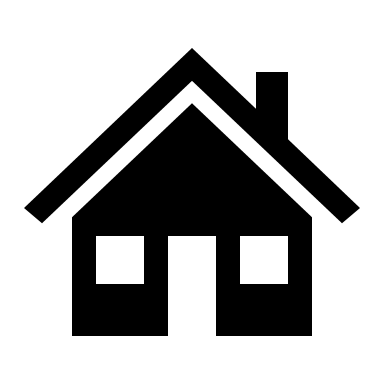 Stammdaten (Name, Adresse, Geburtsort & -datum, Konfession, Staatsangehörigkeit, Mitgliedschaft, ggf. Personalnummer, Telefon, E-Mail, Beruf, Bankverbindung)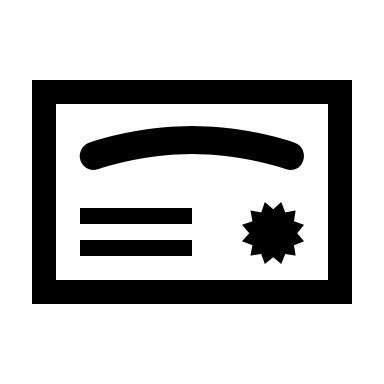 Qualifikationen (Arten der Qualifikationen, Gültigkeitsdaten, ggf. Kopien der Nachweise)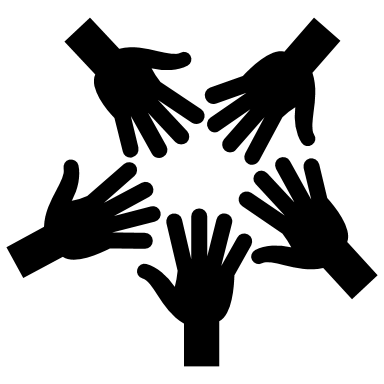 Funktionen & Tätigkeit (übertragene Funktion, Merkmal der Tätigkeit nach Präventions-Schutzgruppen, ggf. erforderliche Qualifikationen, Aus- & Weiterbildungen, Prüfprozesse) 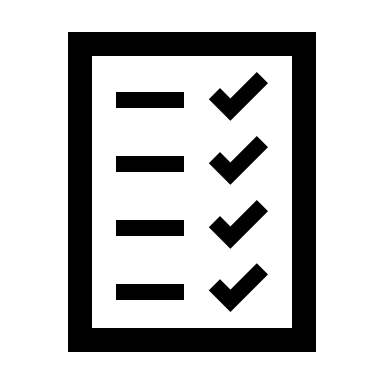 Prüfprozesse (Freigaben für die Ausübung einer Tätigkeit, z.B. Führerscheinprüfung, ggf. Einsichtnahme in polizeiliches Führungszeugnis)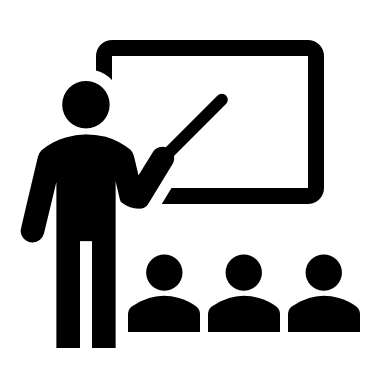 Schulungsmaßnahmen (Arten der Aus- & Weiterbildungen bzw. Qualifikationsmaßnahmen, Zeiten und Umfang der Maßnahmen, Prüfungsergebnisse)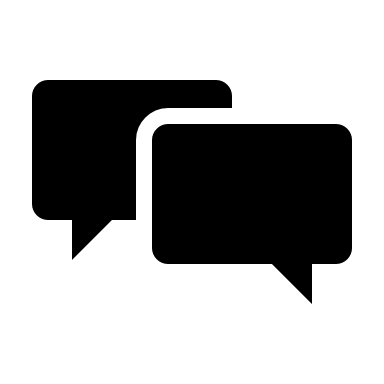 Sprachkenntnisse (Sprachen, Niveau)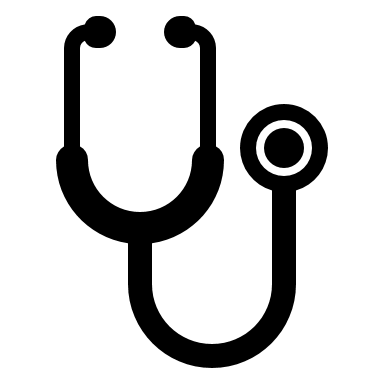 Arbeitsmedizin gem. § 11 Abs. 2 lit. h KDR-OG (Angaben zu arbeitsmedizinischen Vorgaben, Eignungsuntersuchung, Arbeitsfähigkeit, Vorsorgeuntersuchung, Tätigkeitskategorien)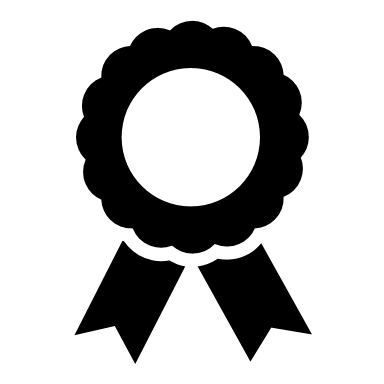 Auszeichnungen (Art und Datum)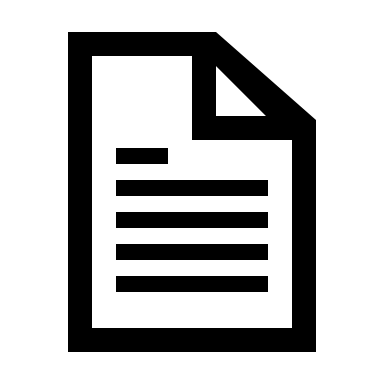 Personaldokumente (Einsichtnahme, Ort & Datum Ausstellung, Dokument-ID, ggf. Kopie)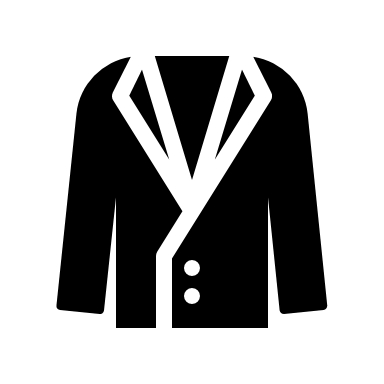 Persönliche Ausstattung (ausgehändigte Ausrüstung wie Bekleidung, Arbeitsgeräte etc.)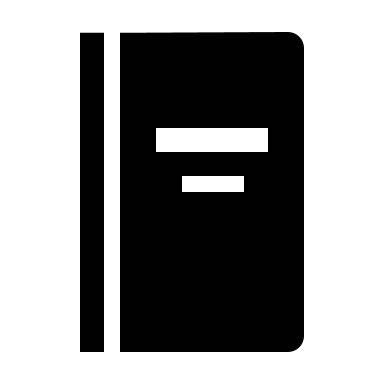 Dienstbuch (Dienst- und Einsatzstunden, ausgeübte Tätigkeiten, Dienstkategorien)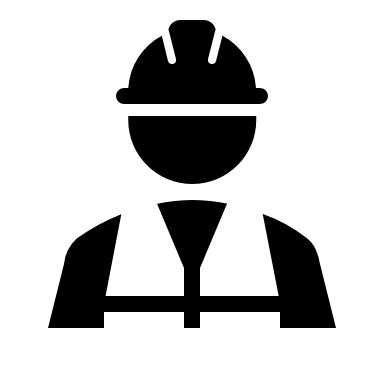 Beruf (aktueller Arbeitgeber, Erfahrung, Art & Dauer der Tätigkeit, dienstliche Anschrift) 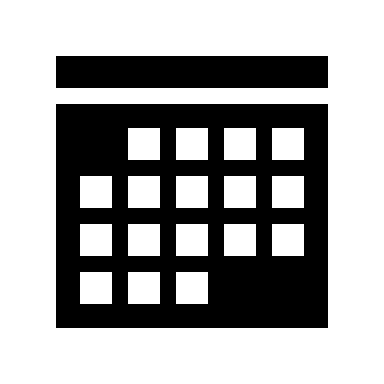 Veranstaltungen (Angaben zu dienstinternen und Auftraggeber-Veranstaltungen)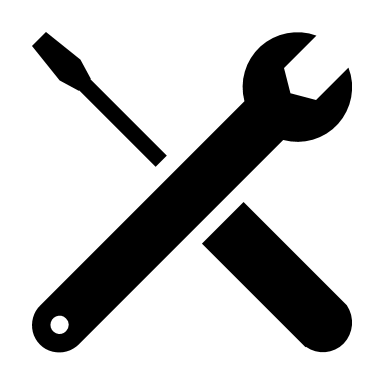 Materialverantwortlicher (Berechtigung zur Freigabe von Einsatzmaterial/Dienstausstattung)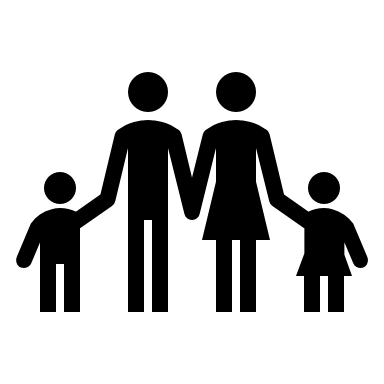 Sorgeberechtigte, Betreuer oder Vorsorgebevollmächtigte bei Anmeldung Minderjähriger oder betreuter Personen sowie bei Einwilligungserteilung (Namen und Kontaktdaten)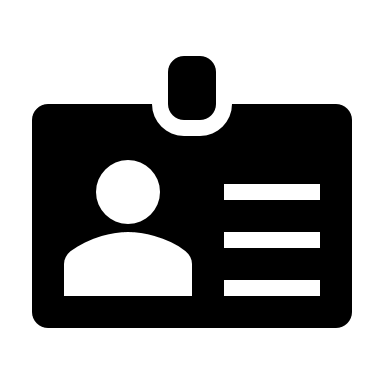 Personalausweis (Informationen aus Ihrem Personalausweis oder Reisepass zur Unterstützung von Veranstaltungen, ggf. Angaben zu Ihren Visa, Ordens- oder Künstlernamen)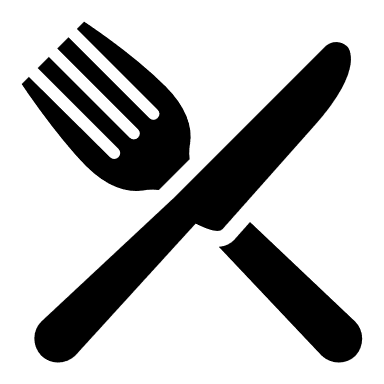 Allergien, Unverträglichkeiten & sonstige Einschränkungen (relevante Gesundheitsdaten, sofern nicht im Rahmen der Arbeitsmedizin erhoben, vgl. oben 3.1)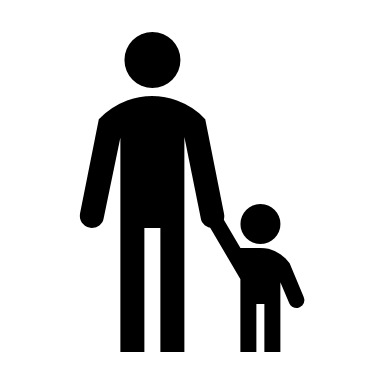 Unterstützung von Kindern (Unterstützungsbedarf bei Veranstaltungen oder Diensten)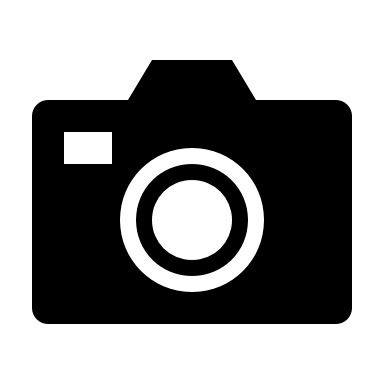 Foto-, Film- & Audioaufnahmen (Erstellung, Nutzung und Veröffentlichung von Foto-, Film- und Audioaufnahmen zu Zwecken der Öffentlichkeitsarbeit der Malteser)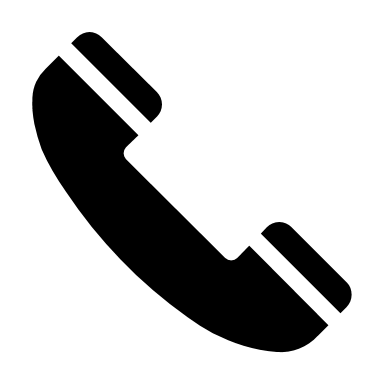 Kontaktpersonen (Namen und Kontaktdaten von Dritten wie Angehörigen, Lebenspartnern oder Ihrem Arbeitgeber zur Benachrichtigung im Notfall)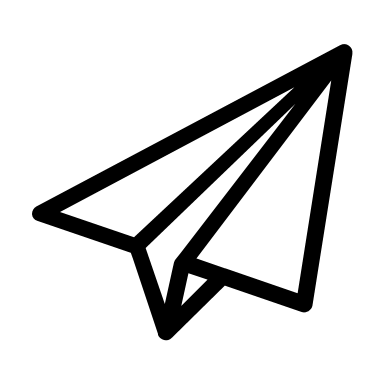 Info-Post & -Mails (Post-Anschrift und/oder E-Mail-Adresse, Ansprache zu besonderen Anlässen wie Geburtstagen und Jubiläen, zu betrieblichen Veranstaltungen wie Weihnachtsfeier oder Betriebsausflug, Versand Malteser Magazin und SpitzenKlasse)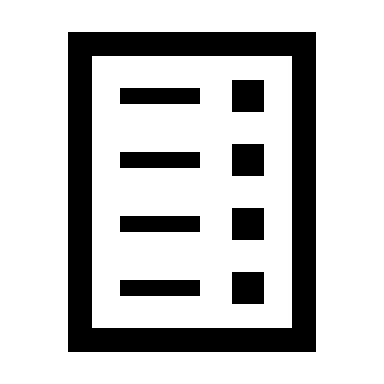 Teilnehmerlisten (offene Teilnehmerlisten bei Malteser-internen Veranstaltungen)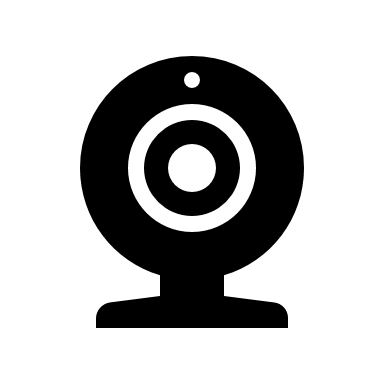 Online Meetings (Telefon- und Videokonferenzen über digitale Plattformen zu o.g. Zwecken, Ton- & Videobild-Übertragung, sofern Mikrofon & Kamera aktiviert sind)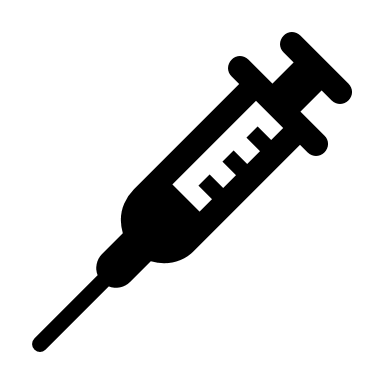 Dokumentation notwendiger Impfungen (Einsichtnahme Impfausweis, ärztliches Zeugnis)